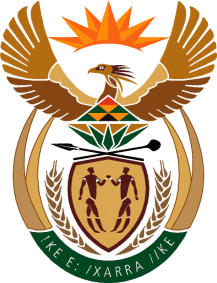 MINISTRY OF DEFENCE & MILITARY VETERANSNATIONAL ASSEMBLYQUESTION FOR WRITTEN REPLY66.	Mr L G Mokoena (EFF) to ask the Minister of Defence and Military Veterans:(1)	Whether she has been informed that she has been implicated in testimony made under oath and in written documents by Mr Agrizzi at the Judicial Commission of Inquiry to Inquire into Allegations of State Capture, Corruption and Fraud in the Public Sector including Organs of State, chaired by Deputy Chief Justice Raymond Zondo; if so, were the allegations made by Mr Agrizzi in respect of her true;(2)	whether she declared any financial or material gifts from Bosasa as required by the Executive Members’ Ethics Act, Act 82 of 1998; if not, what is the position in this regard; if so, what are the relevant details?			NW71EREPLY:I have not been informed by the Commission that evidence has been or will be led.In 2009, in response to Parliamentary question 1661, I confirmed that I am a founding member of Dyambu and that I have always declared this in the Register of Members’ Interests.  I further indicated that I have not received any dividends from Dyambu and that I have declared such in either the public or private part of the Register of Members’ Interests over the years.  I have continued to declare same in both the Parliamentary register, as well as the Register of Member’s Interests of the Presidency.